 Canon iPF670 Широкоформатные решения для печати документации САПР и ГИСimagePROGRAF iPF670 — 24-дюймовый широкоформатный принтер, обеспечивающий высокое качество, великолепную точность и производительность, гарантируя быструю окупаемость вложенных средств.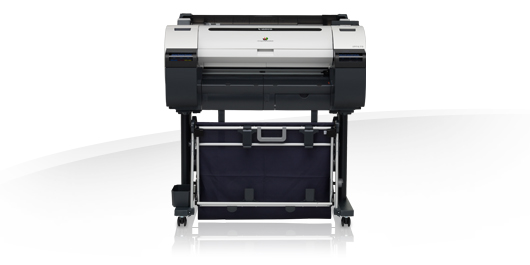 Технические характеристикиТЕХНОЛОГИИТЕХНОЛОГИИТип принтера5 цветов — 24 дюйма / 609,6 ммТехнология печатиCanon Inkjet on Demand — 6 цветов, интегрированного типа (1 печатающая головка с 6 чипами)Число сопелВсего — 15 360 MBK: 5120 сопелC, M, Y, BK — по 2 560 сопелРазрешение при печати2400 x 1200 точек на дюймПлотность сопел1200 точек/дюйм x 2Гарантированная минимальная ширина линии0,02 ммПогрешность печати линийне более ±0,1%Размер капли чернил4 пиколитра на цветЁмкость чернильницНачальный запас чернил в комплекте: 90 млВиды чернильниц: 130 млТип чернилРеактивные чернила на основе красителей и пигментовКрасители: голубой, пурпурный, желтый, черный.Пигмент: матовый чёрный x 2Совместимость с ОС32-разрядные: Windows XP, Windows Vista, Windows 7, Windows 8, Windows 8.1, Windows Server 2003/2003R2, Windows Server 200864-разрядные: Windows Vista, Windows 7, Windows 8, Windows 8.1, Windows Server 2003/2003R2, Windows Server 2008/2008R2, Windows Server 2012/2012R2Mac: OSX — 10.6.8-10.10.xЯзыки управления печатьюGARO (Graphic Arts Language with Raster Operations), HP-GL/2, HP RTLСтандартные интерфейсыВысокоскоростной USB 2.0Ethernet 10/100/1000 Base-T/TXСКОРОСТЬ ПЕЧАТИСКОРОСТЬ ПЕЧАТИФормат А1, обычная бумага0:28 мин (быстрый экономичный режим)0:28 мин (быстрый режим)0:42 мин (стандартный режим)Формат А1, бумага с покрытием0:43 мин (быстрый режим)1:17 мин (стандартный режим)2:05 мин (режим самого высокого качества)ПАМЯТЬПАМЯТЬБуферная оперативная память256 МБРАБОТА С БУМАГОЙРАБОТА С БУМАГОЙШирина носителяРулонная бумага: 10 дюймов/254 мм — 24 дюйма/609,6 ммОтдельные листы: 8 дюймов/203,2 мм — 24 дюйма/609,6 ммТолщина носителяРулон: 0,07–0,8 ммОтдельные листы, подача сверху: 0,07–0,8 ммМинимальная длина печатиРулон: 203,2 ммОтдельные листы: 279,4 ммМаксимальная длина печати18 м (зависит от ОС и приложения)Максимальный диаметррулона150,0 ммСпособ подачи бумагиРулон: один рулон, подача сверху, выход спереди.Отдельные листы, подача сверху: один лист, выход спереди.Ширина печати без полей (только для рулонов)10 дюймов (254 мм), B4 (257 мм), A3 (297 мм), Banner (300 мм),14 дюймов (356 мм), A2 (420 мм), A2+/17 дюймов (432 мм), B2 (515 мм),A1 (595 мм), 24 дюйма (610 мм)ГАБАРИТЫ И МАССАГАБАРИТЫ И МАССАГабариты(Ш х Г х В)Основной блок: 997 (Ш) x 698 (Г) x 507 (В) мм(без расходных материалов и подставки под принтер)Основной блок с подставкой под принтер и открытой корзиной: 997 (Ш) x 887 (Г) x 1 062 (В) ммОсновной блок с корзиной в выдвинутом положении для горизонтальной укладки: 997 (Ш) x 1 100 (Г) x 1 062 (В) мм Масса43,0 кг (основной блок)53,7 кг (основной блок + подставка под принтер)Программное обеспечение в комплекте поставкиДрайвер принтера Canon, Status Monitor/Print Monitor, драйвер принтера ExtraKit – Free Layout и iR enlargement Copy, модуль оптимизации драйвера принтера для AutoCAD, Media Configuration Tool, плагин печати для Microsoft® Office (только для ПК), ПО Direct Print & Share, Custom Installer Creation Tool.ЭЛЕКТРОПИТАНИЕ И УСЛОВИЯ ЭКСПЛУАТАЦИИЭЛЕКТРОПИТАНИЕ И УСЛОВИЯ ЭКСПЛУАТАЦИИИсточник питанияПеременный ток 100–240 В (50–60 Гц)Потребляемая мощностьРабота: не более 140 ВтВыключен (ожидание): не более 0,5 ВтУсловия эксплуатации15–30°C, 10–80% (без конденсации)Уровень шума (прибл.)Работа: прибл. 47 дБРежим ожидания: не более 35 дБАкустическая мощность: 6,4 белНа основе ISO 7779НормативыЕвропа — знак CE,Германия — знак TUV,Россия — EACДругие страны — сертификация CBЭкологическая сертификацияENERGY STAR, RoHS (ЕС), WEEE (ЕС), Директива ErP (Lot6, 26), RoHS Китая, нормативы на химические вещества, сертификация аккумуляторов (ЕС, Япония, США, Китай, Тайвань), нормативы на упаковочный материал (ЕС, США, Корея)КОМПЛЕКТ ПОСТАВКИКОМПЛЕКТ ПОСТАВКИКомплектацияШестигранная отвертка, 1 печатающая головка, 1 стартовый комплект чернильниц (C, M, Y, BK, 2 х MBK – 90 мл), 3-дюймовые адаптеры для рулонов, инструкция по установке, CD-ROM с пользовательским ПО (Mac и Windows), брошюра по безопасной транспортировке, брошюра по технике безопасности и условиям эксплуатации, брошюра EAC, краткое руководство.ДОПОЛНИТЕЛЬНОЕ ОБОРУДОВАНИЕДОПОЛНИТЕЛЬНОЕ ОБОРУДОВАНИЕПодставка под принтерST-27Дополнительный держатель рулонаRH2-26РАСХОДНЫЕ МАТЕРИАЛЫРАСХОДНЫЕ МАТЕРИАЛЫЧернильницыPFI-107: 130 мл – C, M, Y, BK, 2 x MBKПечатающая головкаPF-04Картридж для отработанных чернилMC-10